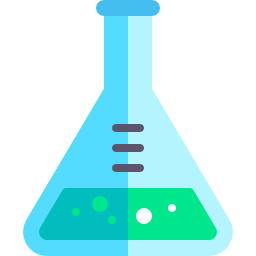 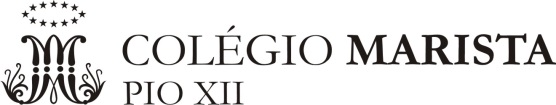 Exame Final - Plano de Estudos Componente Curricular: QUÍMICAProfessor (a):Michele da Rosa KopschinaTurmas:1º ano EMConteúdos Conteúdos Módulo 1 – A linguagem, a investigação, a contextualização dos fenômenos e a evolução do pensamento científica:Capítulo 1: A Linguagem Química e a investigação no cotidiano                     - Propriedades da matéria (Ponto de fusão e ebulição: mudanças de estado ; densidade.)                     -Transformações físicas e químicas                     - Substâncias e Misturas                     - Separação de MisturasCapítulo 2: Em busca da menor partícula da matéria                      - Evolução e diferenciação dos modelos atômicos.Capítulo 3: Átomo – uma partícula mais que divisível                     - Características atômicas (partículas, regiões: núcleo e eletrosfera)                     - Átomo neutro e íons                     - Aspectos quantitativos das reações químicas (balanceamento de equações)                     - Leis Ponderais (Lavoisier e Proust)Modulo 2 – Os elementos químicos e as substâncias: constituição e propriedades.Capítulo 4: Conheça a tabela periódica                     - Organização da Tabela Periódica                     - Propriedades periódicas (Raio atômico e iônico, energia de ionização, afinidade eletrônica, caráter metálico e eletronegatividade)Capítulo 5: Compreendendo a natureza das ligações químicas                     - Ligação iônica                     - Ligação metálica                     - Ligação covalente e ligação coordenada/dativa Capítulo 6: As interações intermoleculares e sua influência nas propriedades das substâncias moleculares.                     - Polaridade e geometria da molécula                     - Forças intermoleculares: Dipolo instantâneo- dipolo induzido; Dipolo permanente – dipolo permanente; e ligação de hidrogênio                     - Forças intermoleculares e as propriedades das moléculasMódulo 3 – As substâncias químicas e as suas principais possibilidades de transformações.Capítulo 7: As substâncias inorgânicas, suas funções e características. Classificação das substâncias inorgânicas: ácidos, bases, sais e óxidos;                     - Classificar as funções (ácidos, bases, sais e óxidos)                     - Nomenclatura (ácidos, bases, sais e óxidos)                     - Ionização x dissociação (condução de eletricidade)                     - Reação de neutralização total e parcial                     - Indicadores ácido/base                     - Hidrólise salina – influência no pH da soluçãoCapítulo 9: Conheça algumas transformações químicas. Transformações químicas (tipos de reações e fenômenos químicos na natureza);                     - Classificação das reações químicas (simples e dupla troca, análise, síntese e combustão completa e incompleta)Módulo 4 – Análise quantitativa das transformações químicas e do comportamento físico dos gases ideias.Capítulo 10: Medindo a quantidade de matéria: as grandezas químicas. Medindo a quantidade de matéria (mol);                     - Massa, volume, mol.Capítulo 11: As relações de proporção e o cálculo estequiométrico. Relações quantitativas nas transformações químicas;                      - Estequiometria das reações: reagente limitante e em excesso, pureza e rendimento das reações.Módulo 1 – A linguagem, a investigação, a contextualização dos fenômenos e a evolução do pensamento científica:Capítulo 1: A Linguagem Química e a investigação no cotidiano                     - Propriedades da matéria (Ponto de fusão e ebulição: mudanças de estado ; densidade.)                     -Transformações físicas e químicas                     - Substâncias e Misturas                     - Separação de MisturasCapítulo 2: Em busca da menor partícula da matéria                      - Evolução e diferenciação dos modelos atômicos.Capítulo 3: Átomo – uma partícula mais que divisível                     - Características atômicas (partículas, regiões: núcleo e eletrosfera)                     - Átomo neutro e íons                     - Aspectos quantitativos das reações químicas (balanceamento de equações)                     - Leis Ponderais (Lavoisier e Proust)Modulo 2 – Os elementos químicos e as substâncias: constituição e propriedades.Capítulo 4: Conheça a tabela periódica                     - Organização da Tabela Periódica                     - Propriedades periódicas (Raio atômico e iônico, energia de ionização, afinidade eletrônica, caráter metálico e eletronegatividade)Capítulo 5: Compreendendo a natureza das ligações químicas                     - Ligação iônica                     - Ligação metálica                     - Ligação covalente e ligação coordenada/dativa Capítulo 6: As interações intermoleculares e sua influência nas propriedades das substâncias moleculares.                     - Polaridade e geometria da molécula                     - Forças intermoleculares: Dipolo instantâneo- dipolo induzido; Dipolo permanente – dipolo permanente; e ligação de hidrogênio                     - Forças intermoleculares e as propriedades das moléculasMódulo 3 – As substâncias químicas e as suas principais possibilidades de transformações.Capítulo 7: As substâncias inorgânicas, suas funções e características. Classificação das substâncias inorgânicas: ácidos, bases, sais e óxidos;                     - Classificar as funções (ácidos, bases, sais e óxidos)                     - Nomenclatura (ácidos, bases, sais e óxidos)                     - Ionização x dissociação (condução de eletricidade)                     - Reação de neutralização total e parcial                     - Indicadores ácido/base                     - Hidrólise salina – influência no pH da soluçãoCapítulo 9: Conheça algumas transformações químicas. Transformações químicas (tipos de reações e fenômenos químicos na natureza);                     - Classificação das reações químicas (simples e dupla troca, análise, síntese e combustão completa e incompleta)Módulo 4 – Análise quantitativa das transformações químicas e do comportamento físico dos gases ideias.Capítulo 10: Medindo a quantidade de matéria: as grandezas químicas. Medindo a quantidade de matéria (mol);                     - Massa, volume, mol.Capítulo 11: As relações de proporção e o cálculo estequiométrico. Relações quantitativas nas transformações químicas;                      - Estequiometria das reações: reagente limitante e em excesso, pureza e rendimento das reações.